PREFEITURA MUNICIPAL DE GETÚLIO VARGAS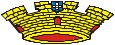 Av Firmino Girardello, 85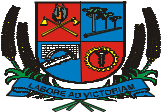 Getúlio Vargas - Rio grande do Sul - 99900-000Fone (54) 3341-1600	E-mail: administracao@pmgv.rs.gov.brSite: www.pmgv.rs.gov.brLEI Nº 5.821 DE 30 DE ABRIL DE 2021Autoriza o Poder Executivo Municipal a efetuara  contratação  de  03  (três)  Professores	dePedagogia/Professor	de	Educação	Infantil  eSéries	Iniciais	do	Ensino	Fundamental,	emcaráter  temporário  de  excepcional  interessepúblico.MAURICIO SOLIGO, Prefeito Municipal de Getúlio Vargas, Estado do Rio Grande do Sul, faz saber que a Câmara Municipal de Vereadores aprovou e ele sanciona a promulga a seguinte Lei:Art. 1º Fica o Poder Executivo Municipal autorizado a efetuar a contratação temporária de excepcional interesse público, para o atendimento de serviços afetos a área, não suprível pela disponibilidade do quadro de pessoal, com base no artigo 37, inciso IX, da Constituição Federal e inciso III, do artigo 236, da Lei Municipal nº 1.991/91, sendo 03 (três) Professores de Pedagogia/Professor de Educação Infantil e Séries Iniciais do Ensino Fundamental, com carga horária semanal de até 20 horas, para o ano letivo de 2021.Parágrafo único. O caráter emergencial das contratações decorrem do afastamento de servidoras efetivas que encontram-se afastadas de suas funções por motivo de saúde.Art. 2º Os contratos terão vigência por prazo determinado, de até 06 (seis) meses, podendo ser prorrogado por igual período, devendo ser rescindidos antecipadamente, caso cesse a situação emergencial que o motiva.Art. 3º Os contratos serão de natureza administrativa, ficando assegurado os seguintesdireitos ao contratado:I - remuneração equivalente do cargo de provimento efetivo de Professor, integrante do Quadro de Provimento Efetivo do Município, de acordo com o seu nível de habilitação;- jornada de trabalho; repouso semanal remunerado; gratificação natalina proporcional, vale alimentação e difícil acesso (quando for o caso);III - férias proporcionais, ao término do contrato; IV - inscrição no sistema oficial de previdência social.Art. 4º As despesas decorrentes da aplicação desta Lei correrão por conta de dotação orçamentária específica.Art. 5º Esta Lei entrará em vigor na data de sua publicação.PREFEITURA MUNICIPAL DE GETÚLIO VARGAS, 30 de abril de 2021.MAURICIO SOLIGO,Prefeito Municipal.Registre-se e Publique-se.TATIANE GIARETTA,Secretário de Administração.Esta  Lei  foi  afixada  no  Mural  da  Prefeitura,  onde  sãodivulgados	os	atos	oficiais,	por	15	dias	a	contar	de03/05/2021.PREFEITURA MUNICIPAL DE GETÚLIO VARGAS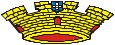 Av Firmino Girardello, 85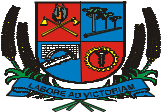 Getúlio Vargas - Rio grande do Sul - 99900-000Fone (54) 3341-1600	E-mail: administracao@pmgv.rs.gov.brSite: www.pmgv.rs.gov.brProjeto de Lei nº063/2021 – Exposição de MotivosGetúlio Vargas, 26 de abril de 2021.Senhor Presidente,Enviamos pelo presente, projeto de lei que autoriza a contratação de 03 (três) Professores de Pedagogia/Professor de Educação Infantil e Séries Iniciais do Ensino Fundamental, em caráter temporário de excepcional interesse público, para o ano letivo de 2021.Justificam-se as solicitações devido ao afastamento das seguintesservidoras efetivas:Rosane Bramatti Werminghoff por estar em Licença Saúde, conforme atestado em anexo;Suzana Gempka, contratada para substituir a Professora Cidiane Troczinski (que assumiu a Direção da EMEI Olivo Castelli), por estar em Licença Saúde e posterior Licença-maternidade, conforme atestado em anexo;Rosicler Silveira de Moura, por estar em Licença Saúde e posterior Licença-maternidade, conforme atestado em anexo.Outrossim, informa-se que as contratações emergenciais não encontram obstáculos na Lei Complementar nº 173/2020.O contrato terá vigência pelo período de até 06 (seis) meses, podendo ser prorrogados por igual período, devendo ser rescindidos antecipadamente, caso cesse a situação emergencial que o motivou.A contratação será realizada seguindo a ordem de classificação do Processo Seletivo Simplificado para o cargo de Professor de Pedagogia nº 181/2019, ou eventualmente esgotada a Lista do referido Processo Seletivo será utilizado a lista do Processo Seletivo nº 056/2021, retificado pelo Edital nº 064/2021.Contando com a aprovação dos Nobres Vereadores, desde já manifestamos nosso apreço e consideração.Atenciosamente,MAURICIO SOLIGO,Prefeito MunicipalPrezado PresidenteJEFERSON WILIAN KARPINSKICâmara Municipal de VereadoresNesta